Applicants DetailsTitle and brief description of event_________________________________________________________________________________________________________________________________________________________________________________________________________________________________________________________________________________________________________________________________________________________________________________________________________________________________________________________________________________________________________________________________	__________________________________________________________________________________________________________________________________________________________________________________________________________________________________________________________________________________________________________________________________________________________________________________________________________________________________________________________________Name and address of organization responsible for the event________________________________________________________________________________________________________________________________________________________________________________________________________________________________________________________________________________________________________________________Name of person to contact in relation to this application________________________________________________________________________________________________________________________________________Tel. ______________________Fax. __________________________Email______________________________Name of person responsible for this event_________________________________________________________Tel. ______________________Fax. __________________________Email______________________________Venue address________________________________________________________________________________________________________________________________________________________________________Event date(s)__________________________________Event Website link______________________________Number of expected attendees_________________________________________________________________Approximately what percentage of audience will be Local_____Regional______National______International____Please indicate if this event will provide CME credits 	Yes □	No □If yes, from which organisations:  1. _____________________________2._______________________________3._____________________________________________________________________________________What teaching methods will be used? □Case studies           □Tutorials           □Experimental         □Experiential                        □Lectures                  □Workshops      □Discussion groups□Others (specify)_____________________________________________________________________________________________________________________________________________________________________What are the intended Geriatric Oncology leaning objectives for this event?_______________________________________________________________________________________________________________________________________________________________________________________________________________What evaluation procedures will be used to find out whether the intended Geriatric Oncology objectives have been achieved?_______________________________________________________________________________________________________________________________________________________________________________________________________________________________________________________________Indicate the main language of the event________________________________________________________Identify the SIOG members involved in the Scientific Programme Committee of the event (Name & Email)_________________________________________________________________________________________________________________________________________________________________________________________________________________________________________________________________________________________________________________________________________________________________Has this event received any financial support? 	Yes □	No □If your answer is yes, please indicate sponsor names and the level of this support as an approximate percentage of the total budget of the event:Commercial organizations _________________________Academic organizations ________________________Participant fees ________________________________Please note that a 25% reduction fee for SIOG members is now mandatoryWill you provide this benefit?	Yes □	No □ Please note that the organisers must agree to provide SIOG with slides/webcast of the lectures/sessionsPlease indicate whether you agree to this	Yes □	No □ Application procedure1. Completed applications for the SIOG Auspices “Event” must be received 5 months prior to the event. English-language translation must be provided if the program is written in a non-English format (this is so the committee members can review)    Applications received later than 3 months beforehand will not be accepted.2. A copy of the educational program, in English, must be submitted with this application. Please note that the subject of the event falls within the scope of SIOG Mission and Strategic Objectives3. An administration fee of 1'000 EURO should be paid to SIOG for processing this request. Please refer to payment details below. (NB: For Lower and Middle income countries, the fee is reduced at 500 EURO)4. Organisers must provide certificates of attendance to participants with the mention “event under the auspices of SIOG”5. A 25% reduction on registration fee for SIOG members is mandatory. This must be present on registration materials.6. SIOG auspices will not be awarded to events that are primarily promotional. An event receiving 50% sponsorship from one sole company will NOT be considered for the auspices.7. Email addresses of speakers should be provided to SIOG (if the privacy policy of the organizing country allows it. Otherwise designated speakers should be contacted upon request of SIOG for contribution to SIOG's activities). 8. The event does not carry any tobacco or alcohol related advertising 9. All event material carries the official SIOG logo with the specific mention “under the auspices of SIOG” and the SIOG Logo should be used in compliance with the SIOG logo policy listed on the next page.10. Unless mutually agreed by both parties, the event does not entail any financial obligation for SIOG 11. Organizers should send a brief post-event report (500 words and pictures – if possible) to the SIOG Head Office 30 days after the event.International Society of Geriatric Oncology Logo PolicyThe International Society of Geriatric Oncology (SIOG) logo, and other SIOG event logos, may only be used for the purpose specified upon written consent from SIOG. If you wish to use the International Society of Geriatric Oncology (SIOG) logo, please contact the SIOG Head Office for application materials and permission to reproduce the logo.With written permission from the International Society of Geriatric Oncology (SIOG) Head Office, the SIOG logo may be used in marketing collateral, product announcements, reports, published articles, and advertising copy in print and on the Web.The SIOG logo must be used in the proper form (as shown below):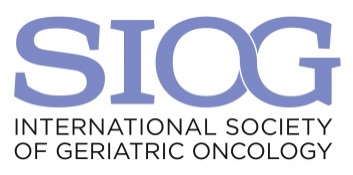 Colors referencesC66, M44, J0, N0 PANTONE 7456 C  R123 | V137 | B198□ I, the undersigned, verify that I have read the aforementioned application procedure for awarding of the SIOG auspices and the SIOG logo policy, and that I agree to abide by these criteria.Signed___________________________________________Date______________________________________(individual responsible for the event)Payment detailsAdministration Fee= 1'000€ or 500€Please make the payment to the following bank accountBank: UBS (35, rue des Noirettes, CH-1227 Carouge/Geneva, Switzerland) Account No: 759 476.60CIn the name of: SIOG, 1-5 route des Morillons, PO Box 2100, 1211 Geneva 2 - Switzerland Sort code: 240 IBAN: CH62 0024 0240 7594 7660CSWIFT (BIC): UBSWCHZH80AFor Office use onlyThis event□ Has been awarded the SIOG auspices	□ Cannot be awarded the SIOG auspicesName____________________________________________Signature_________________________________Date___________________________________________Send to by email or faxInternational Society of Geriatric Oncology (SIOG)1-5 Route des Morillons, PO Box 21001211 Geneva 2, SwitzerlandTel: +41 22 552 33 05	Fax: +41 22 552 33 06Email: info@siog.orgwww.siog.org 